  РЕШЕНИЕОб утверждении отчета об исполнении бюджета муниципального образования «Пычасское» за 2018 год           В соответствии со статьей 264.2 Бюджетного кодекса Российской федерации, Федеральным законом от 6 октября 2003 года № 131-ФЗ «Об общих принципах организации местного самоуправления в Российской Федерации», статьей 16 Положения «О бюджетном процессе в муниципальном образовании «Пычасское», утвержденного решением Совета депутатов муниципального образования «Пычасское» от 30.09.2008 года № 5.5 (в ред. от 20.08.2009 2009г. № 11.3; от 26.09.2013г. № 12.1; от 03.03.2015г. № 23.4, от 12.11.2015г. №  29.2, от 28.02.2018 г. № 14.3), руководствуясь Уставом муниципального образования «Пычасское»СОВЕТ ДЕПУТАТОВ РЕШИЛ:1. Утвердить отчёт об исполнении бюджета муниципального образования «Пычасское» за 2018 год по доходам в сумме 4 048,0 тыс. рублей, по расходам в сумме 4 224,3 тыс. рублей с превышением расходов  над доходами (дефицит бюджета) в сумме 176,3 тыс. рублей и со  следующими  показателями:1)  по доходам  бюджета муниципального образования «Пычасское» по кодам классификации доходов бюджетов Российской Федерации за 2018 год согласно приложению 1 к настоящему решению.;2) по расходам бюджета муниципального образования «Пычасское» по ведомственной структуре  расходов бюджета муниципального образования «Пычасское» за 2018 год согласно приложению 2 к настоящему решению;3) по расходам бюджета муниципального образования «Пычасское» по разделам, подразделам, целевым статьям, группам (группам и подгруппам) видов расходов классификации расходов бюджетов Российской Федерации за 2018 год согласно приложению 3 к настоящему решению;4) по источникам внутреннего финансирования дефицита бюджета муниципального  образования «Пычасское»  по кодам классификации источников финансирования дефицитов  бюджетов Российской Федерации за 2018 год согласно приложению 4 к настоящему решению. 2. Настоящее решение вступает в силу с момента его официального опубликования.Глава муниципального образования «Пычасское» 	                                  А.А.ШихаревСовет депутатовмуниципального образования                        «Пычасское»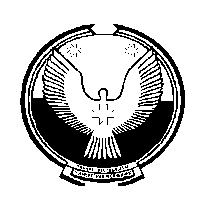 «Пычас»муниципал кылдытэтысьдепутатъёслэн Кенешсы            с. Пычас_____________ 2019 года             № ____